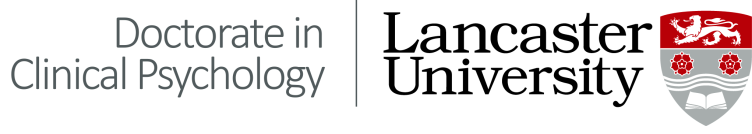 Placement Audit & Log (PALOG)Form for completion by the Trainee – comments required by Supervisor in box belowSUPERVISION – Timing and schedulingSUPERVISION – allocation of time within supervisionSUPERVISION – process of supervisionPLACEMENT FACILIITIESPERSONAL SAFETY & RISKINDUCTION ACTIVITIESOBSERVATION ACTIVITYLOG OF CLINICAL ACTIVITY (see appendix 1 for info about how to complete this section)Direct workIndirect/service related workINCLUSIVE PRACTICE AND COMMUNITY ENGAGEMENTCOMMENTS/ REFLECTIONS ON THE PLACEMENTAppendix 1How to complete the Log of activityDirect workThis section is designed to capture information about the people who see on placement. For the purposes of this form any of the following scenarios fall into the remit of direct work:Seeing an individual personSeeing a couple – please record as e.g. 1A; 1B to indicate that they were seen together and record number of contacts for the first person listed onlySeeing family members with/without the client present- please list the referred client first e.g. 1A and then other family members as follows i.e. 1B; 1C; 1D Meeting with paid carers/other professionals falls under the indirect work logging and needs listing under the indirect skills contacts – but using the client identifier from the direct workRecording group contacts – please record the group members individually e.g. G1A; G1B; G1C; G1D; G1E; G1F etc to indicate that they are part of the same group – but please list the number of contacts and group details for the first person listed – please log any prep work outside of the group time with co-facilitators in the indirect work log.Please record the preferred gender identity of the person as M/F/NB (non-binary) or DK (don’t know/prefer not to say)Please record age of the individual or DK (don’t know)Please record any work you have been participant observer of or carried out jointly – please remember to indicate who the work was carried out withMode of work – please record whether face to face i.e. f-f or whether via a virtual means e.g. Attend Anywhere/ Teams/ Zoom etcPlease list any formal assessment measures – including any formal risk assessments Please list any therapy approaches drawn on in the work undertaken in the intervention sectionAdd rows as neededYou will be asked to provide a summary of this information in your ITP formIndirect/ service related workThis section is designed to capture the different pieces of indirect or service related work you may carry out as part of placement activity. The examples given below are not exhaustive – but hopefully give some ideas about the different kinds of work to capture. We would like you to record times you have contact with people as part of the work (e.g. meetings) but also the time spent working individually outside of time spent with others.You will be asked to provide a summary of this information in your ITP form.TRAINEEPLACEMENT LOCATIONSUPERVISOR (S)MEMBER OF STAFF CONDUCTING VISITPLACEMENT DATES	TYPE OF PLACEMENTSUPERVISOR'S COMMENTS on information in this audit/log:How much formal supervision did you receive each week?Approx. how much informal supervision did you receive each week?Please tell us about the scheduling of supervision. E.g.Setting up supervision Changes to supervision arrangementsAny issues and how they were addressed	Did you feel time was allocated, during supervision, to allow for adequate and appropriate support for:		Did you feel time was allocated, during supervision, to allow for adequate and appropriate support for:		Did you feel time was allocated, during supervision, to allow for adequate and appropriate support for:	Clinical Cases YesNoClinical Cases The placement assignmentEvidence-based practiceProfessional issuesOrganisational/managerial/team issuesLocal NHS developmentsIntegration of theory and practiceCommunity/contextual issuesAny comments?Any comments?Any comments?Working with clients (or, indeed, with other members of staff) can often provoke emotional responses (such as feeling angry / helpless / inadequate).  How was this managed within your supervision? Sometimes issues can come up in the supervisory process about the supervision process itself or the work being undertaken. If there were issues – please describe them below and tell us about what happened with the issue (e.g. attempts to resolve/how it was resolved).Did you have adequate access to the following facilities?Did you have adequate access to the following facilities?Did you have adequate access to the following facilities?YesNoDesk spaceComputer/laptopClinic spaceAdmin supportParkingKitchen facilitiesAny comments?Any comments?Any comments?How were personal safety issues addressed within the placement? How safe did you feel?Did you feel that the induction activities you undertook were helpful in preparing you for the placement? Anything which you feel would be helpful to include or an absolute must to retain?Date observed supervisor/colleagues (include individual and group sessions)(please add rows as needed)Activity observed e.g. assessment with client/ MDT meeting/ family session / formulation session with support team etcPlease state profession if someone other than supervisor e.g. MH nurse colleague/ CBT therapist colleague/ Clinical Psychology colleague etcDate observed BY supervisor (can include joint sessions and recorded sessions)(please add rows as needed)Activity observed e.g. assessment with client/ MDT meeting/ family session / formulation session with support team etcCommentsClient (add rows as required)Identified/ preferred genderAgePresenting issueYour roleMode of workAssessment InterventionOutcomeNo of contactsAny other infoClient/piece of work (add rows as needed)Brief description of workYour roleNo of contactsNo of hours outside of meetingsAny other infoHow connected is the service with its local community? Please give examples of how it is connected and/or how this can be developed and/or reflections based on the service mapping undertaken.How does the service ensure it meets the needs of all those in the general local population? Please include barriers to inclusive services observed on this placement.Focusing on one or two themes/issues outlined in the section above, how could the service overcome barriers and become more inclusive/engaged with the local community?In what way do service-users contribute to and influence the service? (For example, organising/participating in service-user led groups, routinely being asked for feedback on their experiences of the service, any other way). How could service-user involvement be improved in this service?What are your experiences of inclusivity within this service? For example, have you felt that the service valued and welcomed diversity amongst staff members? If so, what made this possible? If not, what would help to improve this?How has your thinking about inclusivity and engagement issues changed over the course of this placement? What were the mechanisms that enabled this change and what learning are you taking away?General comments - you may wish to offer comments on the following:What have you most/least enjoyed about the placement? Were there any aspects of the work which surprised you?What will you be taking away from this placement?ClientIdentified/preferred GenderAgePresenting issueAny issues relating to Cognitive or Neuro-diversity?Your roleMode of workAssessmentInterventionOutcomeNo of contactsAny other info1F33Anxiety and sleep issuesNLead therapistF-FInformal Formal measures - GADSCFT and ACTImproved scores on GADSDischarged122AM12Anxiety related to Chronic Health conditionYJoint work with supervisor Virtual – Attend AnywhereCompleted before I was involvedCBTReferred to group support8Client had a Learning Disability2BMDKNLead therapist F-FInformalSupport for parents to implement outcomes from direct sessions with 2A based on behavioural principlesIncreased efficacy in supporting 2A4Saw parents together for 3/4 sessions2CFDKNG3AFDKGroup – developing self compassion DKParticipant observerVirtualN/AMindfulnessN/A2G3BNBDKDKG3CMDKDKG3DDKDKDKG4AM28Group for people experiencing psychosisNCo-facilitator with nurse therapistPre-assessment for suitability for group including formal measuresCBT and MindfulnessQualitative feedback indicated improvement and better levels of self compassionFormal measures indicated improvement also8G4BM59PossiblyQuery of memory issues – referral to OA servicesG4CM52NG4DM33NClient/piece of workBrief description of workYour roleNo of contactsNo of hours outside of meetingsAny other info4 A-DPreparation for and review of the groupCo-facilitator16 (before & after the group)16 – prep for the groupAudit (PASE) activityAudit of referral patterns to teamLead625 – reviewing and processing data/preparing report for teamTrainingPresentation of research on mindfulness for children to MDTPresenter15 – research and presentation prepCare pathway meetingCare pathway review and developmentObserver4N/AService developmentCollaboration with EbyE group to develop an information sheetLead715 prepping information for sessions and admin to set up sessionsSupervision of APSupervision of Assistant Psychologist carrying out a discreet piece of behavioural intervention with client aged 6Supervisor1010 – prep for supervision sessions and time in own clinical supervision to review supervision approach1 - Consultation  sessionConsultation with MDT colleagues re Client 1Lead21 – note entryCommunity engagement/ scopingScoping of local community resources re bereavement supportLead510 Researching and contact prep/ presentation of information to team/developing resources to share with clients